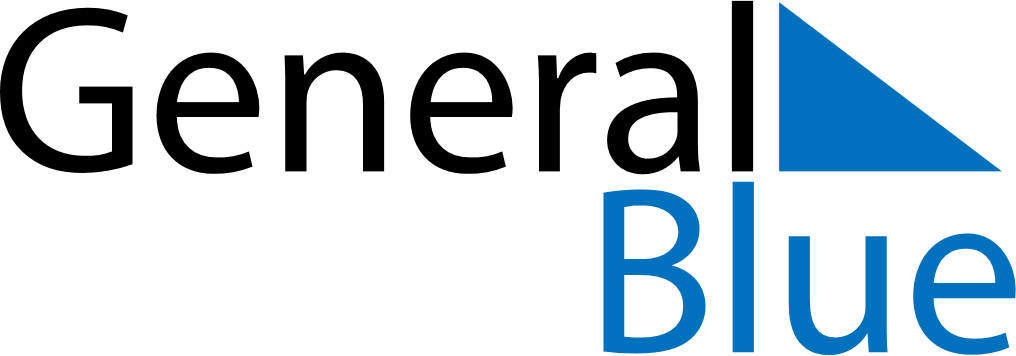 April 2024April 2024April 2024April 2024April 2024April 2024Lviv, UkraineLviv, UkraineLviv, UkraineLviv, UkraineLviv, UkraineLviv, UkraineSunday Monday Tuesday Wednesday Thursday Friday Saturday 1 2 3 4 5 6 Sunrise: 7:00 AM Sunset: 7:55 PM Daylight: 12 hours and 54 minutes. Sunrise: 6:58 AM Sunset: 7:56 PM Daylight: 12 hours and 58 minutes. Sunrise: 6:56 AM Sunset: 7:58 PM Daylight: 13 hours and 2 minutes. Sunrise: 6:53 AM Sunset: 7:59 PM Daylight: 13 hours and 5 minutes. Sunrise: 6:51 AM Sunset: 8:01 PM Daylight: 13 hours and 9 minutes. Sunrise: 6:49 AM Sunset: 8:02 PM Daylight: 13 hours and 13 minutes. 7 8 9 10 11 12 13 Sunrise: 6:47 AM Sunset: 8:04 PM Daylight: 13 hours and 16 minutes. Sunrise: 6:45 AM Sunset: 8:05 PM Daylight: 13 hours and 20 minutes. Sunrise: 6:43 AM Sunset: 8:07 PM Daylight: 13 hours and 24 minutes. Sunrise: 6:41 AM Sunset: 8:09 PM Daylight: 13 hours and 27 minutes. Sunrise: 6:39 AM Sunset: 8:10 PM Daylight: 13 hours and 31 minutes. Sunrise: 6:37 AM Sunset: 8:12 PM Daylight: 13 hours and 35 minutes. Sunrise: 6:35 AM Sunset: 8:13 PM Daylight: 13 hours and 38 minutes. 14 15 16 17 18 19 20 Sunrise: 6:33 AM Sunset: 8:15 PM Daylight: 13 hours and 42 minutes. Sunrise: 6:30 AM Sunset: 8:16 PM Daylight: 13 hours and 45 minutes. Sunrise: 6:28 AM Sunset: 8:18 PM Daylight: 13 hours and 49 minutes. Sunrise: 6:26 AM Sunset: 8:19 PM Daylight: 13 hours and 53 minutes. Sunrise: 6:24 AM Sunset: 8:21 PM Daylight: 13 hours and 56 minutes. Sunrise: 6:22 AM Sunset: 8:23 PM Daylight: 14 hours and 0 minutes. Sunrise: 6:20 AM Sunset: 8:24 PM Daylight: 14 hours and 3 minutes. 21 22 23 24 25 26 27 Sunrise: 6:19 AM Sunset: 8:26 PM Daylight: 14 hours and 7 minutes. Sunrise: 6:17 AM Sunset: 8:27 PM Daylight: 14 hours and 10 minutes. Sunrise: 6:15 AM Sunset: 8:29 PM Daylight: 14 hours and 14 minutes. Sunrise: 6:13 AM Sunset: 8:30 PM Daylight: 14 hours and 17 minutes. Sunrise: 6:11 AM Sunset: 8:32 PM Daylight: 14 hours and 21 minutes. Sunrise: 6:09 AM Sunset: 8:33 PM Daylight: 14 hours and 24 minutes. Sunrise: 6:07 AM Sunset: 8:35 PM Daylight: 14 hours and 27 minutes. 28 29 30 Sunrise: 6:05 AM Sunset: 8:37 PM Daylight: 14 hours and 31 minutes. Sunrise: 6:03 AM Sunset: 8:38 PM Daylight: 14 hours and 34 minutes. Sunrise: 6:02 AM Sunset: 8:40 PM Daylight: 14 hours and 37 minutes. 